4240-050UHF Female connector (SO-239) for Wattmeter BIRD, Quick Change Type.

                                       

4240-050, UHF (F) - S0239, QC Solderless Connector
Many Termaline® load resistors, attenuators and absorption wattmeters, as well as Thruline® wattmeters, employ our patented QC-type “Quick-Change Solderless” RF Connectors. These products may be ordered with the connector (s) most convenient for use with your equipment. Many customers order additional connectors to avoid using performance robbing adapters. QC Solderless Connectors are easily changed in the field by removing and replacing four screws.

Because of the wide variety of connectors and possible applications, electrical specifications for QC-equipped products are quoted with the standard connectors normally supplied with the equipment.

Connector Type: Chassis UHF Female (SO-239), 4 holes at 18 mm each other.
Assembly Mode: Central Pin solderless
Body: Nickel.
Contact Pin: Silver.
Dielectric isolation: PTFE.
Mount: On chassis with 4 holes at 18 mm each other.

PRODUCT SPECIFICATIONS:
Item Name: UHF (F) - S0239, QC Solderless Connector.
Connector Type: UHF (F) - S0239.
Finish: Bright Nickel Plated.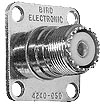 